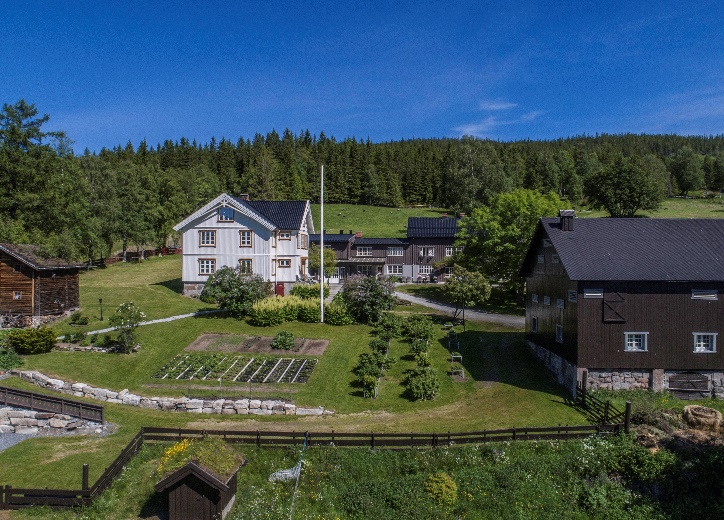 Endelig program Fekjærs 50 års jubileum 11. august 202112.00 	Helse- og omsorgsminister Bent Høie mottar lukket omvisning og møter pasienter. Pressen inviteres med.12.50	Jubileumsmarkering ute på tunet på Fekjær	Eldbjørg Hemsing: Seterjentens søndag av Ole Bull	Åpning ved styreleder i Stiftelsen Fekjær, Ståle BorgersenTale av Helse- og omsorgsminister Bent Høie	Tale av Elling Fekjær: «Fekjær gjennom 50 år – og framtid»Eldbjørg Hemsing: Sonata Saxifraga av Øystein Sommerfeldt	Dagens Fekjær v/ass. inst.sjef Tor Anders Perlestenbakken og overlege/spesialist i psykiatri Svein Martin LuthHilsen fra Mental Helse/RIO v/Tone MeisdalenHilsen fra styret ved Stiftelsen Fekjær v/prof. Marit SørensenHilsen fra Stortingets Helse- og omsorgskomite v/stortingsrep. Tore HagebakkenHilsen fra Statsforvalter Innlandet v/velferdsdir. Eli BlakstadHilsen fra Helse Sør-Øst RHF v/adm.dir. Jan FrichHilsen fra Sykehuset Innlandet HF v/dir. Benedicte Thorsen-DahlEldbjørg Hemsing: Våren av Edvard Grieg og Homecoming av Eldbjørg HemsingHilsen fra ansatte på Fekjær v/tillitsvalgt Roy Arne BørsethHilsen fra Stine Sofies Stiftelse v/dir. Nils Bjørn OlsbuHilsen fra Innlandet fylkeskommune v/fylkesordfører Even A. HagenHilsen fra Sør-Aurdal kommune v/ordfører Marit HougsrudHilsen fra Hedalen bygdeutvalg v/ leder Vegard VestromFekjærsangen (1982) av Eva Fekjær (allsang)BevertningOmvisning for de som ønsker av nye Fekjær, organisert i grupperVelkommen er dere!Det kan bli mindre forandringer i programmet.